Всероссийская федерация танцевального спорта и акробатического рок-н-роллаУправление по культуре, спорту и делам молодёжи администрации города Твери Федерация танцевального спорта Тверской области Муниципальный  турнир по танцевальному спорту«Кубок города Твери» Спортивный комплекс «Планета», г. Тверь, Петербургское шоссе, 39I ОТДЕЛЕНИЕ Программа соревнований. «Массовый спорт»:Соревнования СОЛО-ИСПОЛНИТЕЛЕЙ         Соревнования ТАНЦЕВАЛЬНЫХ ПАРII ОТДЕЛЕНИЕПрограмма соревнований. «Массовый спорт»:Соревнования СОЛО-ИСПОЛНИТЕЛЕЙ         Соревнования ТАНЦЕВАЛЬНЫХ ПАРIII ОТДЕЛЕНИЕПрограмма соревнований. «Спорт высших достижений»:IV ОТДЕЛЕНИЕПрограмма соревнований. «Спорт высших достижений»:Дата проведения20 октября 2019 годаМесто проведенияг. Тверь, Петербургское шоссе, 39, Спортивный комплекс «Планета»ОрганизаторОтветственный организатор: Орлова Марина, +7 (904) 004-79-79,orlova_tver@mail.ruПетров Дмитрий,    +7(920) 683-98-10, d.petrov.tver@gmail.comПравила проведенияВ соответствии с Правилами ФТСАРР. Условия участия парПроезд, проживание, питание за счет командирующих организацийНаграждение победителей В соревнованиях по программе «Массовый спорт» -  памятные  подарки  и грамоты  - всем участникам соревнований. В кубковых соревнованиях: грамоты – финалистам; грамоты и подарки – призерам; приз-кубок, грамоты и подарки – победителям.В соревнованиях по программе  «Спорт высших достижений» – кубок, медали, грамоты и памятные подарки -  для победителей;  - грамоты, медали и памятные подарки - для призёров; - грамоты -   для финалистов.  СудьиСудейская коллегия, аттестованная ФТСАРР, по приглашению организаторов соревнований.РегистрацияВ соответствии с программой турнира. Начало регистрации – за 1,5 часа до начала отделения. Окончание регистрации – за 15 мин. до начала отделения.По квалификационным книжкам, паспортам, свидетельствам о рожденииРегистрационные взносыНе выше нормативов, установленных Правилами ФТСАРР:СОРЕВНОВАНИЯ «МАССОВЫЙ СПОРТ»: взнос за участие в любой категории, включая соревнования во всех  Кубках, 350 рублей.СОРЕВНОВАНИЯ «СПОРТ ВЫСШИХ ДОСТИЖЕНИЙ»:по классам мастерства в раздельном зачете (группы 41, 42, 51-56)– 400 руб. с человека за программу;в открытом классе, в раздельном зачете (группы 43-50)– 500 руб. с человека за программу; Входные билетыДля зрителей 1-го и 2-го отделений - 400рублей – единый на два отделения.Для зрителей 3-го  и 4 отделения - 500рублей, единый на два отделения..Для детей в возрасте до 7 лет – вход бесплатный.Бронирование и продажа билетов за столы: Орлова Марина, +7 (904) 004-79-79Допуск тренеровБесплатно, по списку тренеров, пары которых заняты в турнире.Размер площадки270 кв.м., паркетСчетная комиссияЛюбимова Юлия, г. Тверь ЗвукDSDJ Евгений Гуреев, г. ТверьИмидж - студия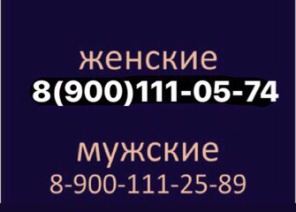 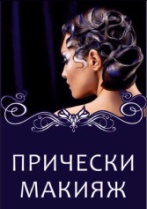 №Возрастная категорияКласс мастерстваВозрастТанцыНачало регистр.Началосоревн.1.- 2.БэбиН – 2 (1+1)2012 г.р. и мл.Медл. вальс, Ча-ча-ча07.3009.003.- 4.Дети – 1Н – 2 (1+1)2010-2011 г.р.Медл. вальс, Ча-ча-ча07.3009.005.- 6.Дети –1+БэбиН – 3 (1+2)2010 г.р. и мл.Медл. вальс, Самба, Ча-ча-ча07.3009.00Награждение участниковНаграждение участниковНаграждение участниковНаграждение участниковНаграждение участниковНаграждение участниковНаграждение участников7.- 8.БэбиБэби2012 г.р. и мл.Кубок Медленного вальса07.3009.009.-10.Дети – 1Дети – 12010-2011 г.р.Кубок Медленного вальса07.3009.0011.-12.БэбиБэби2012 г.р. и мл.Кубок Ча-ча-ча07.3009.0013.-14.Дети – 1Дети – 12010-2011 г.р.Кубок Ча-ча-ча07.3009.0015.-16.БэбиБэби2012 г.р. и мл.КУБОК города Твери среди спортсменов массового спортаМедл. вальс, Ча-ча-ча07.3009.0017.-18.Дети – 1Дети – 12010-2011 г.р.КУБОК города Твери среди спортсменов массового спортаМедл. вальс, Ча-ча-ча07.3009.00№Возрастная категорияКласс мастерстваВозрастТанцыНачало регистр.Началосоревн.19.-20.Дети – 1+БэбиН – 4 (2+2)2010 г.р. и мл.Медл. вальс, Квикстеп, Самба, Ча-ча-ча10.3012.0021.-22.Дети – 2, с допуском юниоры-1Н – 4 (2+2)2008-2009 г.р.Медл. вальс, Квикстеп, Самба, Ча-ча-ча10.3012.0023.-24.Дети–2+Дети–1с допуском юниоры-1Н – 5 (2+3)2007 г.р. и мл.Медл. вальс, Квикстеп, Самба, Ча-ча-ча, Джайв10.3012.0025.-26.Дети – 1 + БэбиДети – 1 + Бэби2010 г.р. и мл.Кубок Медленного вальса10.3012.0027.-28.Дети – 2, с допуском юниоры-1Дети – 2, с допуском юниоры-12008-2009 г.р.Кубок Медленного вальса10.3012.0029.-30.Дети – 1 + БэбиДети – 1 + Бэби2010 г.р. и мл.Кубок Ча-ча-ча10.3012.0031.-32.Дети – 2, с допуском юниоры-1Дети – 2, с допуском юниоры-12008-2009 г.р.Кубок Ча-ча-ча10.3012.0033.-34.Дети – 1 + БэбиДети – 1 + Бэби2010 г.р. и мл.Кубок Самбы10.3012.0035.-36.Дети – 2, с допуском юниоры-1Дети – 2, с допуском юниоры-12008-2009 г.р.Кубок Самбы10.3012.0037.-38.Дети – 1 + БэбиДети – 1 + Бэби2010 г.р. и мл.КУБОК города Твери среди спортсменов массового спортаМедл. вальс, Квикстеп, Самба, Ча-ча-ча10.3012.0039.-40.Дети – 2, с допуском юниоры-1Дети – 2, с допуском юниоры-12008-2009 г.р.КУБОК города Твери среди спортсменов массового спортаМедл. вальс, Квикстеп, Самба, Ча-ча-ча10.3012.00№Возрастная категорияВозрастТанцыНачало регистр.Начало соревн.41.Дети – 1 + Дети – 22008 г.р. и мл.N+Е класс, раздельный зачет, St (W, V, Q)13.3015.0042.Дети – 1 + Дети – 22008 г.р. и мл.N+Е класс, раздельный зачет, La (S, Сh, J)13.3015.0043-44.Юниоры – 12006-2007 г.р.St (W, T, V, F, Q), La (S, СH, R, Р, J)13.3015.0045-46.Юниоры – 22004-2005 г.р.St (W, T, V, F, Q), La (S, СH, R, Р, J)13.3015.0047-48.Молодежь+ Взрослые2003 г.р и ст.St (W, T, V, F, Q), La (S, СH, R, Р, J)13.3015.00№Возрастная категорияВозрастТанцыНачало регистр.Начало соревн.49-50.Дети – 2 + Дети – 12008 г.р. и мл.Открытый класс, St (W, T, V, Q), La (S, Сh, R, J)16.0017.3051-52.Юниоры – 12006-2007 г.р.Е класс,  раздельный зачёт St (W, V, Q), La (S, Сh,  J)16.0017.3053-54.Юниоры – 12006-2007 г.р.До D класса, раздельный зачётSt (W, T, V, Q), La (S, Сh, R, J)16.0017.3055-56.Юниоры – 22004-2005 г.р.До D класса, раздельный зачет, St (W, T, V, Q), La (S, Сh, R, J)16.0017.30